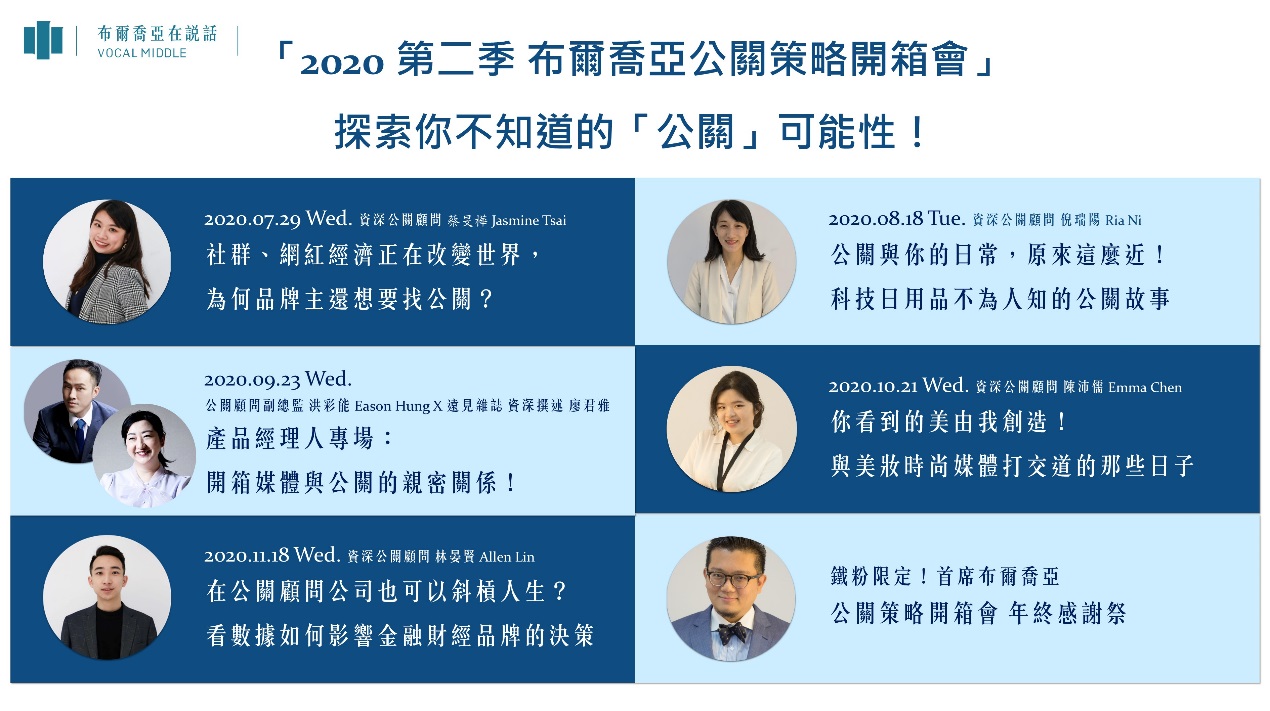 公關策略開箱會，探索你不知道的「公關」可能性！「公關策略開箱會」是 VOCAL MIDDLE 專為「在學朋友」所設計的小型交流講座，自2019年開辦後，每月一次。2020年，歷經半年因疫情帶來的劇烈變動，下半年將由布爾喬亞的公關顧問副總監Eason，以及擔任中堅角色的資深公關顧問領軍，為你「開箱」你不知道、沒想過、想不到的公關樣貌！報名連結：https://www.accupass.com/go/2020shineyourvocal「2020 下半年 公關策略開箱會」開箱內容精彩預告！►  2020.10.21 Wed. 18:30-20:00 開講顧問：布爾喬亞公關顧問 資深公關顧問 Emma Chen顧問DNA：#媒體經營 #美妝時尚 #Finding #Defining #策略優先 #資料科學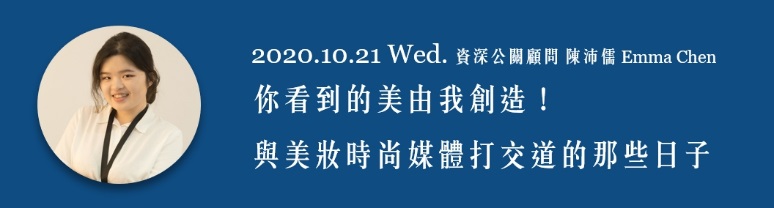 ►  2020.11.18 Wed. 18:30-20:00 開講顧問：布爾喬亞公關顧問 資深公關顧問 Allen Lin顧問DNA：#公關斜槓 #從數據做決策 #多線媒體專家#腦袋先決策略優先 #財經公關 #FSI 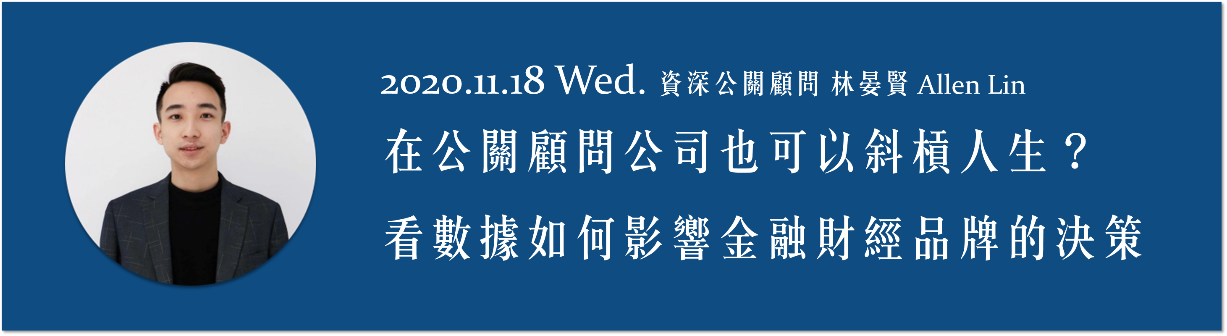 ►  2020 年終感謝祭 鐵粉限定！完成任務搶先獲得「2020 公關策略開箱會 - 年終感謝祭」VIP搖滾區資格(以下任務擇一完成即可)任務一：累積參與「三場」以上公關策略開箱會任務二：於公關策略開箱會臉書交流社團發表「三次」以上議題觀點或會後心得開講顧問：首席布爾喬亞 鄧耀中 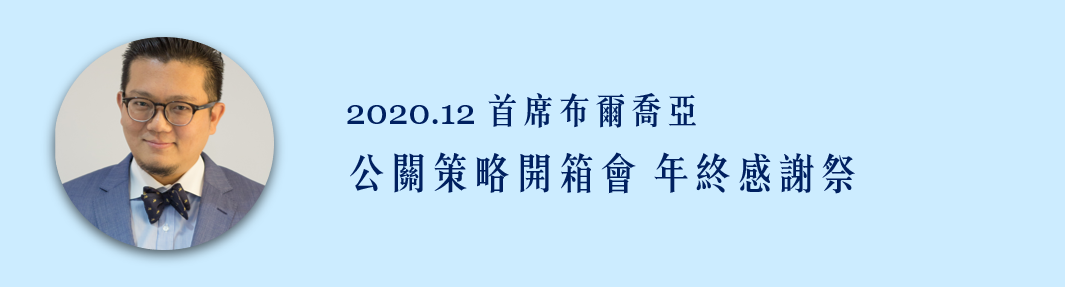 誰適合來開箱？► A 型開箱手｜公關狂熱者如果你矢志加入公關產業的準新鮮人，報名吧！測試看看第一線的實務經驗與你的想像相隔多少距離。► B 型開箱手｜公關懷疑者如果你想「別鬧了，公關不就是辦辦活動、找找媒體，哪能發揮什麼影響力？」，報名吧！給自己與公關一個重新相識的際遇。► C 型開箱手｜公關初逢者如果你從沒細想過「公關究竟是什麼？」不確定自己喜不喜歡公關、適不適合從事公關，報名吧！說不定這正是從「初逢」到「初戀」的轉機。「開箱」門票這樣取：► Step 1｜手刀填寫 Accupass 報名表，並說說你想參加的原因 由於場地空間有限，且會中有許多交流的環節，為數不多的席次就保留給動機明確的朋友優先入座囉► Step 2｜在等待門票的時間，邀請其他對公關行銷領域有興趣的朋友一起來開箱每一則報名申請我們都會細細地看，請給我們一些時間，報名後別忘了把活動時間保留下來，相信這張門票值得你的等待！► Step 3｜申請加入「公關策略開箱會」Facebook 開箱手交流社團 (非常重要)報名審核通過後，社團管理員將同步通過「社團加入申請」，歡迎在活動前後交流、諮詢喔！ 2020 SS 公關策略開箱會，我們將會設計隱藏彩蛋，講者、議程以及限量資訊將會更多優先提供社團朋友登記，額滿不收喔。► 延伸閱讀：百人開箱！以「個案解析」為器，啟動學子對於「公關」的想像力